Проект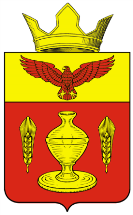 ВОЛГОГРАДСКАЯ ОБЛАСТЬПАЛЛАСОВСКИЙ МУНИЦИПАЛЬНЫЙ РАЙОН
 АДМИНИСТРАЦИЯ ГОНЧАРОВСКОГО  СЕЛЬСКОГО ПОСЕЛЕНИЯ          П О С Т А Н О В Л Е Н И Е«__» __ 2021 год	                           п. Золотари	                                № __«О внесении изменений и дополнений в Постановление №54 от «19» сентября 2019 года «Об утверждении Административного регламентапредоставления муниципальной услуги«Предоставление земельных участков,находящихся в муниципальной собственностиГончаровского сельского поселения, в безвозмездное пользование»        С целью приведения законодательства Гончаровского сельского поселения в соответствии с действующим законодательством, руководствуясь статьей 7 Федерального закона от 06 октября 2003 года № 131-ФЗ «Об общих принципах организации местного самоуправления в Российской Федерации», администрация Гончаровского сельского поселенияПОСТАНОВЛЯЕТ:       1.Внести изменения и дополнения в постановление администрации Гончаровского сельского поселения №54 от 19.09.2019 года «Об утверждении Административного регламента предоставления муниципальной услуги «Предоставление земельных участков, находящихся в муниципальной собственности Гончаровского сельского поселения, в безвозмездное пользование»            1.1. Пункт 1.2. Раздела 1 Регламента изложить в следующей редакции:1.2. Заявителями на получение муниципальной услуги являются физические и юридические лица в соответствии со статьями 24, 39.10 Земельного кодекса Российской Федерации, а также их представители, действующие на основании полномочий, определенных в соответствии с законодательством Российской Федерации. Земельные участки могут быть предоставлены в безвозмездное пользование:1) государственным и муниципальным учреждениям (бюджетным, казенным, автономным) на срок до одного года (п.п. 1 п. 2 ст. 39.10 Земельного кодекса Российской Федерации, далее также – ЗК РФ);2) казенным предприятиям на срок до одного года (п.п. 1 п. 2 ст. 39.10 ЗК РФ);3) центрам исторического наследия президентов Российской Федерации, прекративших исполнение своих полномочий на срок до одного года (п.п. 1 п. 2 ст. 39.10 ЗК РФ);4) религиозным организациям для размещения зданий, сооружений религиозного или благотворительного назначения на срок до десяти лет (п.п. 3 п. 2 ст. 39.10 ЗК РФ);6) религиозным организациям, если на таких земельных участках расположены принадлежащие им на праве безвозмездного пользования здания, сооружения, на срок до прекращения прав на указанные здания, сооружения (п.п. 4 п. 2 ст. 39.10 ЗК РФ);7) лицам, с которыми в соответствии с Федеральным законом от 5 апреля . № 44-ФЗ «О контрактной системе в сфере закупок товаров, работ, услуг для обеспечения государственных и муниципальных нужд» заключены гражданско-правовые договоры на строительство или реконструкцию объектов недвижимости, осуществляемые полностью за счет средств федерального бюджета, средств бюджета субъекта Российской Федерации или средств местного бюджета, на срок исполнения этих договоров (п.п. 5 п. 2 ст. 39.10 ЗК РФ);8) гражданину для индивидуального жилищного строительства, ведения личного подсобного хозяйства или осуществления крестьянским (фермерским) хозяйством его деятельности в муниципальных образованиях, определенных законом субъекта Российской Федерации, на срок не более чем шесть лет (п.п. 6 п. 2 ст. 39.10 ЗК РФ);9) гражданину, если на земельном участке находится служебное жилое помещение в виде жилого дома, предоставленное этому гражданину, на срок права пользования таким жилым помещением (п.п. 8 п. 2 ст. 39.10 ЗК РФ);10) гражданам в целях осуществления сельскохозяйственной деятельности (в том числе пчеловодства) для собственных нужд на лесных участках, на срок не более чем пять лет (п.п. 9 п. 2 ст. 39.10 ЗК РФ);11) гражданам и юридическим лицам для сельскохозяйственного, охотхозяйственного, лесохозяйственного и иного использования, не предусматривающего строительства зданий, сооружений, если такие земельные участки включены в утвержденный в установленном Правительством Российской Федерации порядке перечень земельных участков, предоставленных для нужд обороны и безопасности и временно не используемых для указанных нужд, на срок не более чем пять лет (п.п. 10 п. 2 ст. 39.10 ЗК РФ);12) садоводческим или огородническим некоммерческим товариществам на срок не более чем пять лет (п.п. 11 п. 2 ст. 39.10 ЗК РФ);13) некоммерческим организациям, созданным гражданами, в целях жилищного строительства в случаях и на срок, которые предусмотрены федеральными законами (п.п. 12 п. 2 ст. 39.10 ЗК РФ);14) лицам, с которыми в соответствии с Федеральным законом от 29 декабря . № 275-ФЗ «О государственном оборонном заказе», Федеральным законом от 5 апреля . № 44-ФЗ «О контрактной системе в сфере закупок товаров, работ, услуг для обеспечения государственных и муниципальных нужд» заключены государственные контракты на выполнение работ, оказание услуг для обеспечения обороны страны и безопасности государства, осуществляемых полностью за счет средств федерального бюджета, если для выполнения этих работ и оказания этих услуг необходимо предоставление земельного участка, на срок исполнения указанного контракта (п.п. 14 п. 2 ст. 39.10 ЗК РФ);15) лицу, право безвозмездного пользования которого на земельный участок, находящийся в государственной или муниципальной собственности, прекращено в связи с изъятием земельного участка для государственных или муниципальных нужд, взамен изъятого земельного участка на срок, установленный настоящим пунктом в зависимости от основания возникновения права безвозмездного пользования на изъятый земельный участок (п.п. 16 п. 2 ст. 39.10 ЗК РФ);16) лицу в случае и в порядке, которые предусмотрены Федеральным законом от 24 июля . № 161-ФЗ «О содействии развитию жилищного строительства» (п.п. 17 п. 2 ст. 39.10 ЗК РФ);       17) акционерному обществу "Почта России" в соответствии с Федеральным законом "Об особенностях реорганизации федерального государственного унитарного предприятия "Почта России", основах деятельности акционерного общества "Почта России" и о внесении изменений в отдельные законодательные акты Российской Федерации" (п.п. 20 п.2. ст. 39.10 ЗК РФ).       18) публично-правовой компании «Единый заказчик в сфере строительства» для обеспечения выполнения инженерных изысканий, архитектурно-строительного проектирования, строительства, реконструкции, капитального ремонта, сноса объектов капитального строительства, включенных в программу деятельности указанной публично-правовой компании на текущий год и плановый период в соответствии с Федеральным законом «О публично-правовой компании «Единый заказчик в сфере строительства» и о внесении изменений в отдельные законодательные акты Российской Федерации» (п.п. 21 п. 2 ст. 39.10 ЗК РФ)».       19) публично-правовой компании "Фонд защиты прав граждан - участников долевого строительства" для осуществления функций и полномочий, предусмотренных Федеральным законом от 29 июля 2017 года N 218-ФЗ "О публично-правовой компании по защите прав граждан - участников долевого строительства при несостоятельности (банкротстве) застройщиков и о внесении изменений в отдельные законодательные акты Российской Федерации", если завершение строительства объектов незавершенного строительства (строительство объектов капитального строительства) на земельном участке, переданном (который может быть передан) указанной публично-правовой компании по основаниям, предусмотренным Федеральным законом от 26 октября 2002 года N 127-ФЗ "О несостоятельности (банкротстве)", невозможно в связи с наличием ограничений, установленных земельным и иным законодательством Российской Федерации, при подтверждении наличия таких ограничений федеральным органом исполнительной власти, органом исполнительной власти субъекта Российской Федерации, органом местного самоуправления, уполномоченным на выдачу разрешений на строительство в соответствии с Градостроительным кодексом Российской Федерации.       2.Контроль за исполнением настоящего постановления оставляю за собой.       3.Настоящее постановление вступает в силу со дня его официального опубликования (обнародования). Глава Гончаровского сельского поселения                                                                    С.Г. НургазиевРег. № __/2021г.